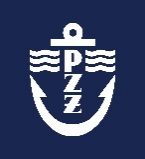 POLSKI ZWIĄZEK ŻEGLARSKIWNIOSEKO NADANIE UPRAWNIEŃ/PRZEDŁUŻENIE LEGITYMACJI*INSPEKTORA TECHNICZNEGO PZŻNa podstawie Regulaminu Śródlądowego Zespołu Technicznego PZŻ z dnia 26.04.2013 r. wnioskuję o nadanie uprawnień/przedłużenie legitymacji* inspektora technicznego PZŻ:Na podstawie Regulaminu Śródlądowego Zespołu Technicznego PZŻ z dnia 26.04.2013 r. wnioskuję o nadanie uprawnień/przedłużenie legitymacji* inspektora technicznego PZŻ:Na podstawie Regulaminu Śródlądowego Zespołu Technicznego PZŻ z dnia 26.04.2013 r. wnioskuję o nadanie uprawnień/przedłużenie legitymacji* inspektora technicznego PZŻ:Na podstawie Regulaminu Śródlądowego Zespołu Technicznego PZŻ z dnia 26.04.2013 r. wnioskuję o nadanie uprawnień/przedłużenie legitymacji* inspektora technicznego PZŻ:Na podstawie Regulaminu Śródlądowego Zespołu Technicznego PZŻ z dnia 26.04.2013 r. wnioskuję o nadanie uprawnień/przedłużenie legitymacji* inspektora technicznego PZŻ:Na podstawie Regulaminu Śródlądowego Zespołu Technicznego PZŻ z dnia 26.04.2013 r. wnioskuję o nadanie uprawnień/przedłużenie legitymacji* inspektora technicznego PZŻ:Na podstawie Regulaminu Śródlądowego Zespołu Technicznego PZŻ z dnia 26.04.2013 r. wnioskuję o nadanie uprawnień/przedłużenie legitymacji* inspektora technicznego PZŻ:Na podstawie Regulaminu Śródlądowego Zespołu Technicznego PZŻ z dnia 26.04.2013 r. wnioskuję o nadanie uprawnień/przedłużenie legitymacji* inspektora technicznego PZŻ:Na podstawie Regulaminu Śródlądowego Zespołu Technicznego PZŻ z dnia 26.04.2013 r. wnioskuję o nadanie uprawnień/przedłużenie legitymacji* inspektora technicznego PZŻ:Na podstawie Regulaminu Śródlądowego Zespołu Technicznego PZŻ z dnia 26.04.2013 r. wnioskuję o nadanie uprawnień/przedłużenie legitymacji* inspektora technicznego PZŻ:Na podstawie Regulaminu Śródlądowego Zespołu Technicznego PZŻ z dnia 26.04.2013 r. wnioskuję o nadanie uprawnień/przedłużenie legitymacji* inspektora technicznego PZŻ:Na podstawie Regulaminu Śródlądowego Zespołu Technicznego PZŻ z dnia 26.04.2013 r. wnioskuję o nadanie uprawnień/przedłużenie legitymacji* inspektora technicznego PZŻ:Na podstawie Regulaminu Śródlądowego Zespołu Technicznego PZŻ z dnia 26.04.2013 r. wnioskuję o nadanie uprawnień/przedłużenie legitymacji* inspektora technicznego PZŻ:Na podstawie Regulaminu Śródlądowego Zespołu Technicznego PZŻ z dnia 26.04.2013 r. wnioskuję o nadanie uprawnień/przedłużenie legitymacji* inspektora technicznego PZŻ:Na podstawie Regulaminu Śródlądowego Zespołu Technicznego PZŻ z dnia 26.04.2013 r. wnioskuję o nadanie uprawnień/przedłużenie legitymacji* inspektora technicznego PZŻ:Na podstawie Regulaminu Śródlądowego Zespołu Technicznego PZŻ z dnia 26.04.2013 r. wnioskuję o nadanie uprawnień/przedłużenie legitymacji* inspektora technicznego PZŻ:Na podstawie Regulaminu Śródlądowego Zespołu Technicznego PZŻ z dnia 26.04.2013 r. wnioskuję o nadanie uprawnień/przedłużenie legitymacji* inspektora technicznego PZŻ:Na podstawie Regulaminu Śródlądowego Zespołu Technicznego PZŻ z dnia 26.04.2013 r. wnioskuję o nadanie uprawnień/przedłużenie legitymacji* inspektora technicznego PZŻ:Nazwisko:Nazwisko:Nazwisko:zdjęciezdjęcieImiona:zdjęciezdjęcieData urodzenia:Data urodzenia:Data urodzenia:Data urodzenia:Data urodzenia:zdjęciezdjęcieMiejsce urodzenia:Miejsce urodzenia:Miejsce urodzenia:Miejsce urodzenia:Miejsce urodzenia:Miejsce urodzenia:zdjęciezdjęcieNr dowodu osobistego:Nr dowodu osobistego:Nr dowodu osobistego:Nr dowodu osobistego:Nr dowodu osobistego:Nr dowodu osobistego:Nr dowodu osobistego:Nr dowodu osobistego:zdjęciezdjęciePESEL:zdjęcieAdres zamieszkania:Adres zamieszkania:Adres zamieszkania:Adres zamieszkania:Adres zamieszkania:Adres zamieszkania:Adres zamieszkania:kod pocztowy, miejscowość, ulica, nr domu, nr mieszkaniakod pocztowy, miejscowość, ulica, nr domu, nr mieszkaniakod pocztowy, miejscowość, ulica, nr domu, nr mieszkaniakod pocztowy, miejscowość, ulica, nr domu, nr mieszkaniakod pocztowy, miejscowość, ulica, nr domu, nr mieszkaniakod pocztowy, miejscowość, ulica, nr domu, nr mieszkaniakod pocztowy, miejscowość, ulica, nr domu, nr mieszkaniakod pocztowy, miejscowość, ulica, nr domu, nr mieszkaniakod pocztowy, miejscowość, ulica, nr domu, nr mieszkaniakod pocztowy, miejscowość, ulica, nr domu, nr mieszkaniakod pocztowy, miejscowość, ulica, nr domu, nr mieszkaniaKontakt:Kontakt:nr telefonu /domowy, służbowy, komórkowy/, nr faxu, e-mail nr telefonu /domowy, służbowy, komórkowy/, nr faxu, e-mail nr telefonu /domowy, służbowy, komórkowy/, nr faxu, e-mail nr telefonu /domowy, służbowy, komórkowy/, nr faxu, e-mail nr telefonu /domowy, służbowy, komórkowy/, nr faxu, e-mail nr telefonu /domowy, służbowy, komórkowy/, nr faxu, e-mail nr telefonu /domowy, służbowy, komórkowy/, nr faxu, e-mail nr telefonu /domowy, służbowy, komórkowy/, nr faxu, e-mail nr telefonu /domowy, służbowy, komórkowy/, nr faxu, e-mail nr telefonu /domowy, służbowy, komórkowy/, nr faxu, e-mail nr telefonu /domowy, służbowy, komórkowy/, nr faxu, e-mail nr telefonu /domowy, służbowy, komórkowy/, nr faxu, e-mail nr telefonu /domowy, służbowy, komórkowy/, nr faxu, e-mail nr telefonu /domowy, służbowy, komórkowy/, nr faxu, e-mail nr telefonu /domowy, służbowy, komórkowy/, nr faxu, e-mail nr telefonu /domowy, służbowy, komórkowy/, nr faxu, e-mail Kontakt do zamieszczenia na stronie int. PZŻ:Kontakt do zamieszczenia na stronie int. PZŻ:Kontakt do zamieszczenia na stronie int. PZŻ:Kontakt do zamieszczenia na stronie int. PZŻ:Kontakt do zamieszczenia na stronie int. PZŻ:Kontakt do zamieszczenia na stronie int. PZŻ:Kontakt do zamieszczenia na stronie int. PZŻ:Kontakt do zamieszczenia na stronie int. PZŻ:Kontakt do zamieszczenia na stronie int. PZŻ:Kontakt do zamieszczenia na stronie int. PZŻ:Kontakt do zamieszczenia na stronie int. PZŻ:Kontakt do zamieszczenia na stronie int. PZŻ:Kontakt do zamieszczenia na stronie int. PZŻ:Wykształcenie /specjalizacja/:Wykształcenie /specjalizacja/:Wykształcenie /specjalizacja/:Wykształcenie /specjalizacja/:Wykształcenie /specjalizacja/:Wykształcenie /specjalizacja/:Wykształcenie /specjalizacja/:Wykształcenie /specjalizacja/:Wykształcenie /specjalizacja/:Wykształcenie /specjalizacja/:Miejsce pracy:Miejsce pracy:Miejsce pracy:Miejsce pracy:nazwa instytucji, miejscowość, stanowiskonazwa instytucji, miejscowość, stanowiskonazwa instytucji, miejscowość, stanowiskonazwa instytucji, miejscowość, stanowiskonazwa instytucji, miejscowość, stanowiskonazwa instytucji, miejscowość, stanowiskonazwa instytucji, miejscowość, stanowiskonazwa instytucji, miejscowość, stanowiskonazwa instytucji, miejscowość, stanowiskonazwa instytucji, miejscowość, stanowiskonazwa instytucji, miejscowość, stanowiskonazwa instytucji, miejscowość, stanowiskonazwa instytucji, miejscowość, stanowiskonazwa instytucji, miejscowość, stanowiskoPosiadany stopień żeglarski:Posiadany stopień żeglarski:Posiadany stopień żeglarski:Posiadany stopień żeglarski:Posiadany stopień żeglarski:Posiadany stopień żeglarski:Posiadany stopień żeglarski:Posiadany stopień żeglarski:Posiadany stopień żeglarski:nazwa stopnia, nr patentu, data uzyskanianazwa stopnia, nr patentu, data uzyskanianazwa stopnia, nr patentu, data uzyskanianazwa stopnia, nr patentu, data uzyskanianazwa stopnia, nr patentu, data uzyskanianazwa stopnia, nr patentu, data uzyskanianazwa stopnia, nr patentu, data uzyskanianazwa stopnia, nr patentu, data uzyskanianazwa stopnia, nr patentu, data uzyskaniaPosiadany stopień motorowodny:Posiadany stopień motorowodny:Posiadany stopień motorowodny:Posiadany stopień motorowodny:Posiadany stopień motorowodny:Posiadany stopień motorowodny:Posiadany stopień motorowodny:Posiadany stopień motorowodny:Posiadany stopień motorowodny:Posiadany stopień motorowodny:Posiadany stopień motorowodny:nazwa stopnia, nr patentu, data uzyskanianazwa stopnia, nr patentu, data uzyskanianazwa stopnia, nr patentu, data uzyskanianazwa stopnia, nr patentu, data uzyskanianazwa stopnia, nr patentu, data uzyskanianazwa stopnia, nr patentu, data uzyskanianazwa stopnia, nr patentu, data uzyskaniaCzłonkostwo w klubach, sekcjach żeglarskich, związkach klas i innych organizacjach zrzeszonych w PZŻ:Członkostwo w klubach, sekcjach żeglarskich, związkach klas i innych organizacjach zrzeszonych w PZŻ:Członkostwo w klubach, sekcjach żeglarskich, związkach klas i innych organizacjach zrzeszonych w PZŻ:Członkostwo w klubach, sekcjach żeglarskich, związkach klas i innych organizacjach zrzeszonych w PZŻ:Członkostwo w klubach, sekcjach żeglarskich, związkach klas i innych organizacjach zrzeszonych w PZŻ:Członkostwo w klubach, sekcjach żeglarskich, związkach klas i innych organizacjach zrzeszonych w PZŻ:Członkostwo w klubach, sekcjach żeglarskich, związkach klas i innych organizacjach zrzeszonych w PZŻ:Członkostwo w klubach, sekcjach żeglarskich, związkach klas i innych organizacjach zrzeszonych w PZŻ:Członkostwo w klubach, sekcjach żeglarskich, związkach klas i innych organizacjach zrzeszonych w PZŻ:Członkostwo w klubach, sekcjach żeglarskich, związkach klas i innych organizacjach zrzeszonych w PZŻ:Członkostwo w klubach, sekcjach żeglarskich, związkach klas i innych organizacjach zrzeszonych w PZŻ:Członkostwo w klubach, sekcjach żeglarskich, związkach klas i innych organizacjach zrzeszonych w PZŻ:Członkostwo w klubach, sekcjach żeglarskich, związkach klas i innych organizacjach zrzeszonych w PZŻ:Członkostwo w klubach, sekcjach żeglarskich, związkach klas i innych organizacjach zrzeszonych w PZŻ:Członkostwo w klubach, sekcjach żeglarskich, związkach klas i innych organizacjach zrzeszonych w PZŻ:Członkostwo w klubach, sekcjach żeglarskich, związkach klas i innych organizacjach zrzeszonych w PZŻ:Członkostwo w klubach, sekcjach żeglarskich, związkach klas i innych organizacjach zrzeszonych w PZŻ:Członkostwo w klubach, sekcjach żeglarskich, związkach klas i innych organizacjach zrzeszonych w PZŻ:Wyrażam zgodę na:przetwarzanie moich danych osobowych, zawartych w niniejszym wniosku dla celów wynikających z jego realizacji, przez administratora danych osobowych – Polski Związek Żeglarski z siedzibą w Warszawie /03-901/, al. ks. J. Poniatowskiego 1, zostałam/em pouczona/y, iż podanie danych jest dobrowolne, lecz konieczne do realizacji niniejszego wniosku oraz że przysługuje mi prawo dostępu do treści moich danych i ich poprawiania,udostępnienie przez Polski Związek Żeglarski moich danych/1/ E-PZŻ Sp. z o.o. z siedzibą w Gdyni /81-345/, al. Jana Pawła II 11 i prowadzenie przez E-PZŻ Sp. z o.o. lub na jej zlecenie działań marketingowych lub przekazywanie informacji handlowych za pomocą środków komunikacji elektronicznej  /w szczególności e-mail, SMS/,umieszczenie moich danych/2/ w publicznie dostępnym wykazie inspektorów, rzeczoznawców i mierniczych Polskiego Związku Żeglarskiego.Wyrażam zgodę na:przetwarzanie moich danych osobowych, zawartych w niniejszym wniosku dla celów wynikających z jego realizacji, przez administratora danych osobowych – Polski Związek Żeglarski z siedzibą w Warszawie /03-901/, al. ks. J. Poniatowskiego 1, zostałam/em pouczona/y, iż podanie danych jest dobrowolne, lecz konieczne do realizacji niniejszego wniosku oraz że przysługuje mi prawo dostępu do treści moich danych i ich poprawiania,udostępnienie przez Polski Związek Żeglarski moich danych/1/ E-PZŻ Sp. z o.o. z siedzibą w Gdyni /81-345/, al. Jana Pawła II 11 i prowadzenie przez E-PZŻ Sp. z o.o. lub na jej zlecenie działań marketingowych lub przekazywanie informacji handlowych za pomocą środków komunikacji elektronicznej  /w szczególności e-mail, SMS/,umieszczenie moich danych/2/ w publicznie dostępnym wykazie inspektorów, rzeczoznawców i mierniczych Polskiego Związku Żeglarskiego.Wyrażam zgodę na:przetwarzanie moich danych osobowych, zawartych w niniejszym wniosku dla celów wynikających z jego realizacji, przez administratora danych osobowych – Polski Związek Żeglarski z siedzibą w Warszawie /03-901/, al. ks. J. Poniatowskiego 1, zostałam/em pouczona/y, iż podanie danych jest dobrowolne, lecz konieczne do realizacji niniejszego wniosku oraz że przysługuje mi prawo dostępu do treści moich danych i ich poprawiania,udostępnienie przez Polski Związek Żeglarski moich danych/1/ E-PZŻ Sp. z o.o. z siedzibą w Gdyni /81-345/, al. Jana Pawła II 11 i prowadzenie przez E-PZŻ Sp. z o.o. lub na jej zlecenie działań marketingowych lub przekazywanie informacji handlowych za pomocą środków komunikacji elektronicznej  /w szczególności e-mail, SMS/,umieszczenie moich danych/2/ w publicznie dostępnym wykazie inspektorów, rzeczoznawców i mierniczych Polskiego Związku Żeglarskiego.Wyrażam zgodę na:przetwarzanie moich danych osobowych, zawartych w niniejszym wniosku dla celów wynikających z jego realizacji, przez administratora danych osobowych – Polski Związek Żeglarski z siedzibą w Warszawie /03-901/, al. ks. J. Poniatowskiego 1, zostałam/em pouczona/y, iż podanie danych jest dobrowolne, lecz konieczne do realizacji niniejszego wniosku oraz że przysługuje mi prawo dostępu do treści moich danych i ich poprawiania,udostępnienie przez Polski Związek Żeglarski moich danych/1/ E-PZŻ Sp. z o.o. z siedzibą w Gdyni /81-345/, al. Jana Pawła II 11 i prowadzenie przez E-PZŻ Sp. z o.o. lub na jej zlecenie działań marketingowych lub przekazywanie informacji handlowych za pomocą środków komunikacji elektronicznej  /w szczególności e-mail, SMS/,umieszczenie moich danych/2/ w publicznie dostępnym wykazie inspektorów, rzeczoznawców i mierniczych Polskiego Związku Żeglarskiego.Wyrażam zgodę na:przetwarzanie moich danych osobowych, zawartych w niniejszym wniosku dla celów wynikających z jego realizacji, przez administratora danych osobowych – Polski Związek Żeglarski z siedzibą w Warszawie /03-901/, al. ks. J. Poniatowskiego 1, zostałam/em pouczona/y, iż podanie danych jest dobrowolne, lecz konieczne do realizacji niniejszego wniosku oraz że przysługuje mi prawo dostępu do treści moich danych i ich poprawiania,udostępnienie przez Polski Związek Żeglarski moich danych/1/ E-PZŻ Sp. z o.o. z siedzibą w Gdyni /81-345/, al. Jana Pawła II 11 i prowadzenie przez E-PZŻ Sp. z o.o. lub na jej zlecenie działań marketingowych lub przekazywanie informacji handlowych za pomocą środków komunikacji elektronicznej  /w szczególności e-mail, SMS/,umieszczenie moich danych/2/ w publicznie dostępnym wykazie inspektorów, rzeczoznawców i mierniczych Polskiego Związku Żeglarskiego.Wyrażam zgodę na:przetwarzanie moich danych osobowych, zawartych w niniejszym wniosku dla celów wynikających z jego realizacji, przez administratora danych osobowych – Polski Związek Żeglarski z siedzibą w Warszawie /03-901/, al. ks. J. Poniatowskiego 1, zostałam/em pouczona/y, iż podanie danych jest dobrowolne, lecz konieczne do realizacji niniejszego wniosku oraz że przysługuje mi prawo dostępu do treści moich danych i ich poprawiania,udostępnienie przez Polski Związek Żeglarski moich danych/1/ E-PZŻ Sp. z o.o. z siedzibą w Gdyni /81-345/, al. Jana Pawła II 11 i prowadzenie przez E-PZŻ Sp. z o.o. lub na jej zlecenie działań marketingowych lub przekazywanie informacji handlowych za pomocą środków komunikacji elektronicznej  /w szczególności e-mail, SMS/,umieszczenie moich danych/2/ w publicznie dostępnym wykazie inspektorów, rzeczoznawców i mierniczych Polskiego Związku Żeglarskiego.Wyrażam zgodę na:przetwarzanie moich danych osobowych, zawartych w niniejszym wniosku dla celów wynikających z jego realizacji, przez administratora danych osobowych – Polski Związek Żeglarski z siedzibą w Warszawie /03-901/, al. ks. J. Poniatowskiego 1, zostałam/em pouczona/y, iż podanie danych jest dobrowolne, lecz konieczne do realizacji niniejszego wniosku oraz że przysługuje mi prawo dostępu do treści moich danych i ich poprawiania,udostępnienie przez Polski Związek Żeglarski moich danych/1/ E-PZŻ Sp. z o.o. z siedzibą w Gdyni /81-345/, al. Jana Pawła II 11 i prowadzenie przez E-PZŻ Sp. z o.o. lub na jej zlecenie działań marketingowych lub przekazywanie informacji handlowych za pomocą środków komunikacji elektronicznej  /w szczególności e-mail, SMS/,umieszczenie moich danych/2/ w publicznie dostępnym wykazie inspektorów, rzeczoznawców i mierniczych Polskiego Związku Żeglarskiego.Wyrażam zgodę na:przetwarzanie moich danych osobowych, zawartych w niniejszym wniosku dla celów wynikających z jego realizacji, przez administratora danych osobowych – Polski Związek Żeglarski z siedzibą w Warszawie /03-901/, al. ks. J. Poniatowskiego 1, zostałam/em pouczona/y, iż podanie danych jest dobrowolne, lecz konieczne do realizacji niniejszego wniosku oraz że przysługuje mi prawo dostępu do treści moich danych i ich poprawiania,udostępnienie przez Polski Związek Żeglarski moich danych/1/ E-PZŻ Sp. z o.o. z siedzibą w Gdyni /81-345/, al. Jana Pawła II 11 i prowadzenie przez E-PZŻ Sp. z o.o. lub na jej zlecenie działań marketingowych lub przekazywanie informacji handlowych za pomocą środków komunikacji elektronicznej  /w szczególności e-mail, SMS/,umieszczenie moich danych/2/ w publicznie dostępnym wykazie inspektorów, rzeczoznawców i mierniczych Polskiego Związku Żeglarskiego.Wyrażam zgodę na:przetwarzanie moich danych osobowych, zawartych w niniejszym wniosku dla celów wynikających z jego realizacji, przez administratora danych osobowych – Polski Związek Żeglarski z siedzibą w Warszawie /03-901/, al. ks. J. Poniatowskiego 1, zostałam/em pouczona/y, iż podanie danych jest dobrowolne, lecz konieczne do realizacji niniejszego wniosku oraz że przysługuje mi prawo dostępu do treści moich danych i ich poprawiania,udostępnienie przez Polski Związek Żeglarski moich danych/1/ E-PZŻ Sp. z o.o. z siedzibą w Gdyni /81-345/, al. Jana Pawła II 11 i prowadzenie przez E-PZŻ Sp. z o.o. lub na jej zlecenie działań marketingowych lub przekazywanie informacji handlowych za pomocą środków komunikacji elektronicznej  /w szczególności e-mail, SMS/,umieszczenie moich danych/2/ w publicznie dostępnym wykazie inspektorów, rzeczoznawców i mierniczych Polskiego Związku Żeglarskiego.Wyrażam zgodę na:przetwarzanie moich danych osobowych, zawartych w niniejszym wniosku dla celów wynikających z jego realizacji, przez administratora danych osobowych – Polski Związek Żeglarski z siedzibą w Warszawie /03-901/, al. ks. J. Poniatowskiego 1, zostałam/em pouczona/y, iż podanie danych jest dobrowolne, lecz konieczne do realizacji niniejszego wniosku oraz że przysługuje mi prawo dostępu do treści moich danych i ich poprawiania,udostępnienie przez Polski Związek Żeglarski moich danych/1/ E-PZŻ Sp. z o.o. z siedzibą w Gdyni /81-345/, al. Jana Pawła II 11 i prowadzenie przez E-PZŻ Sp. z o.o. lub na jej zlecenie działań marketingowych lub przekazywanie informacji handlowych za pomocą środków komunikacji elektronicznej  /w szczególności e-mail, SMS/,umieszczenie moich danych/2/ w publicznie dostępnym wykazie inspektorów, rzeczoznawców i mierniczych Polskiego Związku Żeglarskiego.Wyrażam zgodę na:przetwarzanie moich danych osobowych, zawartych w niniejszym wniosku dla celów wynikających z jego realizacji, przez administratora danych osobowych – Polski Związek Żeglarski z siedzibą w Warszawie /03-901/, al. ks. J. Poniatowskiego 1, zostałam/em pouczona/y, iż podanie danych jest dobrowolne, lecz konieczne do realizacji niniejszego wniosku oraz że przysługuje mi prawo dostępu do treści moich danych i ich poprawiania,udostępnienie przez Polski Związek Żeglarski moich danych/1/ E-PZŻ Sp. z o.o. z siedzibą w Gdyni /81-345/, al. Jana Pawła II 11 i prowadzenie przez E-PZŻ Sp. z o.o. lub na jej zlecenie działań marketingowych lub przekazywanie informacji handlowych za pomocą środków komunikacji elektronicznej  /w szczególności e-mail, SMS/,umieszczenie moich danych/2/ w publicznie dostępnym wykazie inspektorów, rzeczoznawców i mierniczych Polskiego Związku Żeglarskiego.Wyrażam zgodę na:przetwarzanie moich danych osobowych, zawartych w niniejszym wniosku dla celów wynikających z jego realizacji, przez administratora danych osobowych – Polski Związek Żeglarski z siedzibą w Warszawie /03-901/, al. ks. J. Poniatowskiego 1, zostałam/em pouczona/y, iż podanie danych jest dobrowolne, lecz konieczne do realizacji niniejszego wniosku oraz że przysługuje mi prawo dostępu do treści moich danych i ich poprawiania,udostępnienie przez Polski Związek Żeglarski moich danych/1/ E-PZŻ Sp. z o.o. z siedzibą w Gdyni /81-345/, al. Jana Pawła II 11 i prowadzenie przez E-PZŻ Sp. z o.o. lub na jej zlecenie działań marketingowych lub przekazywanie informacji handlowych za pomocą środków komunikacji elektronicznej  /w szczególności e-mail, SMS/,umieszczenie moich danych/2/ w publicznie dostępnym wykazie inspektorów, rzeczoznawców i mierniczych Polskiego Związku Żeglarskiego.Wyrażam zgodę na:przetwarzanie moich danych osobowych, zawartych w niniejszym wniosku dla celów wynikających z jego realizacji, przez administratora danych osobowych – Polski Związek Żeglarski z siedzibą w Warszawie /03-901/, al. ks. J. Poniatowskiego 1, zostałam/em pouczona/y, iż podanie danych jest dobrowolne, lecz konieczne do realizacji niniejszego wniosku oraz że przysługuje mi prawo dostępu do treści moich danych i ich poprawiania,udostępnienie przez Polski Związek Żeglarski moich danych/1/ E-PZŻ Sp. z o.o. z siedzibą w Gdyni /81-345/, al. Jana Pawła II 11 i prowadzenie przez E-PZŻ Sp. z o.o. lub na jej zlecenie działań marketingowych lub przekazywanie informacji handlowych za pomocą środków komunikacji elektronicznej  /w szczególności e-mail, SMS/,umieszczenie moich danych/2/ w publicznie dostępnym wykazie inspektorów, rzeczoznawców i mierniczych Polskiego Związku Żeglarskiego.Wyrażam zgodę na:przetwarzanie moich danych osobowych, zawartych w niniejszym wniosku dla celów wynikających z jego realizacji, przez administratora danych osobowych – Polski Związek Żeglarski z siedzibą w Warszawie /03-901/, al. ks. J. Poniatowskiego 1, zostałam/em pouczona/y, iż podanie danych jest dobrowolne, lecz konieczne do realizacji niniejszego wniosku oraz że przysługuje mi prawo dostępu do treści moich danych i ich poprawiania,udostępnienie przez Polski Związek Żeglarski moich danych/1/ E-PZŻ Sp. z o.o. z siedzibą w Gdyni /81-345/, al. Jana Pawła II 11 i prowadzenie przez E-PZŻ Sp. z o.o. lub na jej zlecenie działań marketingowych lub przekazywanie informacji handlowych za pomocą środków komunikacji elektronicznej  /w szczególności e-mail, SMS/,umieszczenie moich danych/2/ w publicznie dostępnym wykazie inspektorów, rzeczoznawców i mierniczych Polskiego Związku Żeglarskiego.Wyrażam zgodę na:przetwarzanie moich danych osobowych, zawartych w niniejszym wniosku dla celów wynikających z jego realizacji, przez administratora danych osobowych – Polski Związek Żeglarski z siedzibą w Warszawie /03-901/, al. ks. J. Poniatowskiego 1, zostałam/em pouczona/y, iż podanie danych jest dobrowolne, lecz konieczne do realizacji niniejszego wniosku oraz że przysługuje mi prawo dostępu do treści moich danych i ich poprawiania,udostępnienie przez Polski Związek Żeglarski moich danych/1/ E-PZŻ Sp. z o.o. z siedzibą w Gdyni /81-345/, al. Jana Pawła II 11 i prowadzenie przez E-PZŻ Sp. z o.o. lub na jej zlecenie działań marketingowych lub przekazywanie informacji handlowych za pomocą środków komunikacji elektronicznej  /w szczególności e-mail, SMS/,umieszczenie moich danych/2/ w publicznie dostępnym wykazie inspektorów, rzeczoznawców i mierniczych Polskiego Związku Żeglarskiego.Wyrażam zgodę na:przetwarzanie moich danych osobowych, zawartych w niniejszym wniosku dla celów wynikających z jego realizacji, przez administratora danych osobowych – Polski Związek Żeglarski z siedzibą w Warszawie /03-901/, al. ks. J. Poniatowskiego 1, zostałam/em pouczona/y, iż podanie danych jest dobrowolne, lecz konieczne do realizacji niniejszego wniosku oraz że przysługuje mi prawo dostępu do treści moich danych i ich poprawiania,udostępnienie przez Polski Związek Żeglarski moich danych/1/ E-PZŻ Sp. z o.o. z siedzibą w Gdyni /81-345/, al. Jana Pawła II 11 i prowadzenie przez E-PZŻ Sp. z o.o. lub na jej zlecenie działań marketingowych lub przekazywanie informacji handlowych za pomocą środków komunikacji elektronicznej  /w szczególności e-mail, SMS/,umieszczenie moich danych/2/ w publicznie dostępnym wykazie inspektorów, rzeczoznawców i mierniczych Polskiego Związku Żeglarskiego.Wyrażam zgodę na:przetwarzanie moich danych osobowych, zawartych w niniejszym wniosku dla celów wynikających z jego realizacji, przez administratora danych osobowych – Polski Związek Żeglarski z siedzibą w Warszawie /03-901/, al. ks. J. Poniatowskiego 1, zostałam/em pouczona/y, iż podanie danych jest dobrowolne, lecz konieczne do realizacji niniejszego wniosku oraz że przysługuje mi prawo dostępu do treści moich danych i ich poprawiania,udostępnienie przez Polski Związek Żeglarski moich danych/1/ E-PZŻ Sp. z o.o. z siedzibą w Gdyni /81-345/, al. Jana Pawła II 11 i prowadzenie przez E-PZŻ Sp. z o.o. lub na jej zlecenie działań marketingowych lub przekazywanie informacji handlowych za pomocą środków komunikacji elektronicznej  /w szczególności e-mail, SMS/,umieszczenie moich danych/2/ w publicznie dostępnym wykazie inspektorów, rzeczoznawców i mierniczych Polskiego Związku Żeglarskiego.Wyrażam zgodę na:przetwarzanie moich danych osobowych, zawartych w niniejszym wniosku dla celów wynikających z jego realizacji, przez administratora danych osobowych – Polski Związek Żeglarski z siedzibą w Warszawie /03-901/, al. ks. J. Poniatowskiego 1, zostałam/em pouczona/y, iż podanie danych jest dobrowolne, lecz konieczne do realizacji niniejszego wniosku oraz że przysługuje mi prawo dostępu do treści moich danych i ich poprawiania,udostępnienie przez Polski Związek Żeglarski moich danych/1/ E-PZŻ Sp. z o.o. z siedzibą w Gdyni /81-345/, al. Jana Pawła II 11 i prowadzenie przez E-PZŻ Sp. z o.o. lub na jej zlecenie działań marketingowych lub przekazywanie informacji handlowych za pomocą środków komunikacji elektronicznej  /w szczególności e-mail, SMS/,umieszczenie moich danych/2/ w publicznie dostępnym wykazie inspektorów, rzeczoznawców i mierniczych Polskiego Związku Żeglarskiego./1/ Zgoda dotyczy następujących danych:imienia /imion/ i nazwiska,nr telefonu, adresu e-mail.* Niepotrzebne skreślić./1/ Zgoda dotyczy następujących danych:imienia /imion/ i nazwiska,nr telefonu, adresu e-mail.* Niepotrzebne skreślić./1/ Zgoda dotyczy następujących danych:imienia /imion/ i nazwiska,nr telefonu, adresu e-mail.* Niepotrzebne skreślić./1/ Zgoda dotyczy następujących danych:imienia /imion/ i nazwiska,nr telefonu, adresu e-mail.* Niepotrzebne skreślić./1/ Zgoda dotyczy następujących danych:imienia /imion/ i nazwiska,nr telefonu, adresu e-mail.* Niepotrzebne skreślić./1/ Zgoda dotyczy następujących danych:imienia /imion/ i nazwiska,nr telefonu, adresu e-mail.* Niepotrzebne skreślić./1/ Zgoda dotyczy następujących danych:imienia /imion/ i nazwiska,nr telefonu, adresu e-mail.* Niepotrzebne skreślić./1/ Zgoda dotyczy następujących danych:imienia /imion/ i nazwiska,nr telefonu, adresu e-mail.* Niepotrzebne skreślić./1/ Zgoda dotyczy następujących danych:imienia /imion/ i nazwiska,nr telefonu, adresu e-mail.* Niepotrzebne skreślić./1/ Zgoda dotyczy następujących danych:imienia /imion/ i nazwiska,nr telefonu, adresu e-mail.* Niepotrzebne skreślić./1/ Zgoda dotyczy następujących danych:imienia /imion/ i nazwiska,nr telefonu, adresu e-mail.* Niepotrzebne skreślić./1/ Zgoda dotyczy następujących danych:imienia /imion/ i nazwiska,nr telefonu, adresu e-mail.* Niepotrzebne skreślić./1/ Zgoda dotyczy następujących danych:imienia /imion/ i nazwiska,nr telefonu, adresu e-mail.* Niepotrzebne skreślić./1/ Zgoda dotyczy następujących danych:imienia /imion/ i nazwiska,nr telefonu, adresu e-mail.* Niepotrzebne skreślić./2/ Zgoda dotyczy następujących danych:imienia /imion/ i nazwiska,miejsca zamieszkania,nr i daty ważności legitymacji/licencji,nr telefonu, adresu e-mail./2/ Zgoda dotyczy następujących danych:imienia /imion/ i nazwiska,miejsca zamieszkania,nr i daty ważności legitymacji/licencji,nr telefonu, adresu e-mail./2/ Zgoda dotyczy następujących danych:imienia /imion/ i nazwiska,miejsca zamieszkania,nr i daty ważności legitymacji/licencji,nr telefonu, adresu e-mail./2/ Zgoda dotyczy następujących danych:imienia /imion/ i nazwiska,miejsca zamieszkania,nr i daty ważności legitymacji/licencji,nr telefonu, adresu e-mail.miejscowość, datamiejscowość, datamiejscowość, datamiejscowość, datamiejscowość, datamiejscowość, datamiejscowość, datamiejscowość, datamiejscowość, datamiejscowość, datamiejscowość, datamiejscowość, datapodpis wnioskodawcy/podpis musi mieścić się w ramce/podpis wnioskodawcy/podpis musi mieścić się w ramce/podpis wnioskodawcy/podpis musi mieścić się w ramce/OŚWIADCZENIE INSPEKTORA TECHNICZNEGO PZŻOŚWIADCZENIE INSPEKTORA TECHNICZNEGO PZŻOŚWIADCZENIE INSPEKTORA TECHNICZNEGO PZŻOświadczam,  że  posiadam  pełną  zdolność  do  czynności  prawnych  i  korzystam  z  pełni  praw publicznych.Oświadczam,  że  posiadam  pełną  zdolność  do  czynności  prawnych  i  korzystam  z  pełni  praw publicznych.Oświadczam,  że  posiadam  pełną  zdolność  do  czynności  prawnych  i  korzystam  z  pełni  praw publicznych.ZOBOWIĄZANIE INSPEKTORA TECHNICZNEGO PZŻZOBOWIĄZANIE INSPEKTORA TECHNICZNEGO PZŻZOBOWIĄZANIE INSPEKTORA TECHNICZNEGO PZŻJako inspektor techniczny PZŻ zobowiązuję się do:przestrzegania postanowień Statutu i regulaminów PZŻ, w tym także do poddania się odpowiedzialności dyscyplinarnej PZŻ,postępowania zgodnie z obowiązującymi przepisami przy zachowaniu zasad Kodeksu etycznego PZŻ. Jako inspektor techniczny PZŻ zobowiązuję się do:przestrzegania postanowień Statutu i regulaminów PZŻ, w tym także do poddania się odpowiedzialności dyscyplinarnej PZŻ,postępowania zgodnie z obowiązującymi przepisami przy zachowaniu zasad Kodeksu etycznego PZŻ. Jako inspektor techniczny PZŻ zobowiązuję się do:przestrzegania postanowień Statutu i regulaminów PZŻ, w tym także do poddania się odpowiedzialności dyscyplinarnej PZŻ,postępowania zgodnie z obowiązującymi przepisami przy zachowaniu zasad Kodeksu etycznego PZŻ. DEKLARACJA INSPEKTORA TECHNICZNEGO PZŻDEKLARACJA INSPEKTORA TECHNICZNEGO PZŻDEKLARACJA INSPEKTORA TECHNICZNEGO PZŻDeklaruję brak konfliktu interesów wynikającego z jednoczesnego pełnienia funkcji inspektora technicznego PZŻ i prowadzonej przeze mnie działalności o charakterze gospodarczym.Deklaruję brak konfliktu interesów wynikającego z jednoczesnego pełnienia funkcji inspektora technicznego PZŻ i prowadzonej przeze mnie działalności o charakterze gospodarczym.Deklaruję brak konfliktu interesów wynikającego z jednoczesnego pełnienia funkcji inspektora technicznego PZŻ i prowadzonej przeze mnie działalności o charakterze gospodarczym.miejscowość, datapodpisOPINIA INSPEKTORA TECHNICZNEGO PZŻ z pRAKTYKI kandydataOPINIA INSPEKTORA TECHNICZNEGO PZŻ z pRAKTYKI kandydatadata i podpisADNOTACJE KOLEGIUM ŚRÓDLĄDOWEGO ZESPOŁU TECHNICZNEGO pzżADNOTACJE KOLEGIUM ŚRÓDLĄDOWEGO ZESPOŁU TECHNICZNEGO pzżWniosek i dokumentację zatwierdzono:data i podpisy KolegiumAdnotacje Polskiego Związku ŻeglarskiegoAdnotacje Polskiego Związku ŻeglarskiegoAdnotacje Polskiego Związku ŻeglarskiegoAdnotacje Polskiego Związku ŻeglarskiegoAdnotacje Polskiego Związku ŻeglarskiegoAdnotacje Polskiego Związku ŻeglarskiegoWniosek i dokumentację zatwierdzono:Licencję nrnadano dn.:data i podpisdata i podpisUwagi:Uwagi:Uwagi:Uwagi:Uwagi:Uwagi: